   长葛市2018年财政同级审进点会在市财政局召开    4月9日上午，长葛市2018年财政同级审进点会在市财政局会议室召开，市审计局局长周志强、副局长魏静、审计组全体成员和市财政局主要负责人及相关科室负责同志参加了会议。会上，魏静副局长宣读了2018年财政同级审的通知书和工作方案，就审计目标、范围、内容、重点和工作要求等做了详细解读。市财政局主要负责人汇报了2017年市本级财政预算执行的总体情况、主要工作、存在的问题和2017同级审发现的问题的整改情况。周志强局长总结了同级审工作的内容和重点，并强调了审计工作纪律，以确保审计工作高效廉洁。最后，市财政局局长做了表态发言，要求财政局各部门高度重视此次审计工作，认真落实审计要求，积极支持和全力配合审计组工作，确保审计工作顺利完成。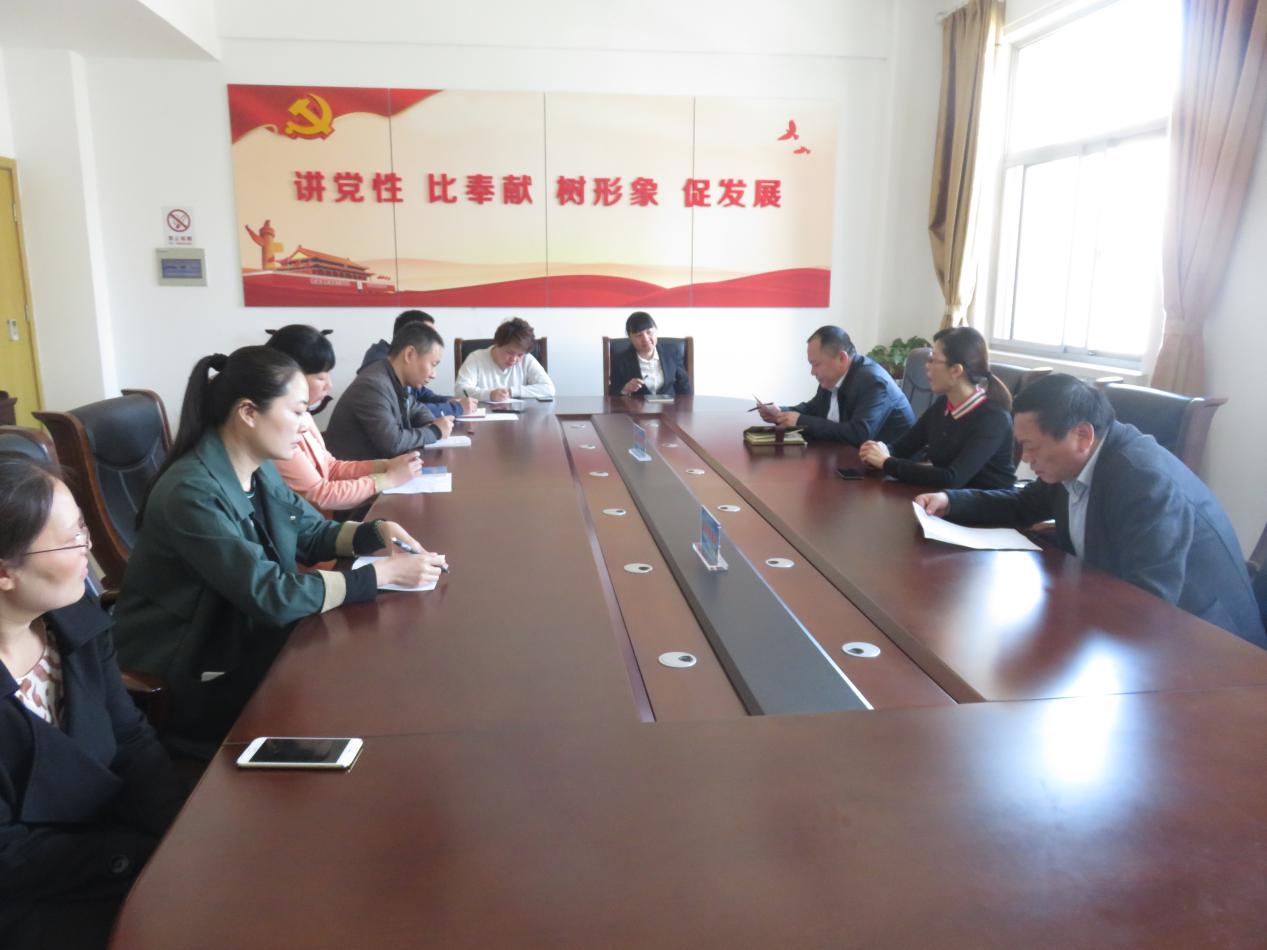 